PLATFORMA MONOCELULARA CU AFISARE MASA SI PRET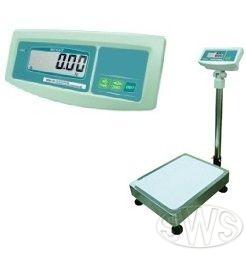 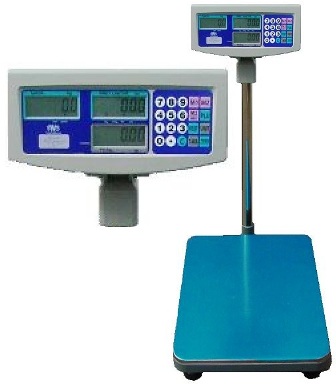 PRETUL INCLUDE TVA.CARACTERISTICI PLATFORMAStructura din metal vopsit sau aluminiuDotata cu o singura celula de cantarireCablu de legatura dintre indicator si platforma are 3mPicioare ajustabile, bula de nivel, platan inox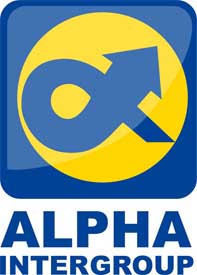 RO 15863379J02/1411/2003 Piata Catedralei Nr. 6Tel/Fax: 0040 257 281 020, Mobil: 0040 744 630 959Banca Transilvaniei  RO 62 BTRL 0020 1202 1825 99XXe-mail: comercial@alphaintergroup.ro     www.alphaintergroup.ro
Dimensiune platformaStructuraGreutate maximaDiviziunePretlei40x50 cmMetal vopsit150kg, 300 kg50 g, 100 g1200,0060x60 cmMetal vopsit150kg, 300 kg50 g, 100 g1550,0060x80 cmMetal vopsit150kg, 300 kg50 g, 100 g1900,0080x80 cmMetal vopsit300kg100 g2300,0080x80 cmMetal vopsit600kg200g2400,00OPTIONAL:RS 232  RS 232  RS 232  CARACTERISTICI INDICATOR MTW-VAfisaj LCD cu inaltimea digitilor de 30 mmAfisaj cu lumina de fundalFunctie taraFunctie simpla de numarare pieseSetarea gIndica nivelul bateriei si cand aceasta se incarcaAcumulator 4Ah/6V si alimentator 220 VDimensiuni indicator 295 x 140 x 140 mmBack-lightCARACTERISTICI INDICATOR TSP-VAfisaj LCD cu inaltimea digitilor de 17,5 mmAfisare pret produsBacklight Afisare totalFunctia Stand ByFunctie tara, Functie afisare rest3 taste pentru memoriile presetate (M1-M3)90 seatari directeIndica nivelul bateriei si cand aceasta se incarca